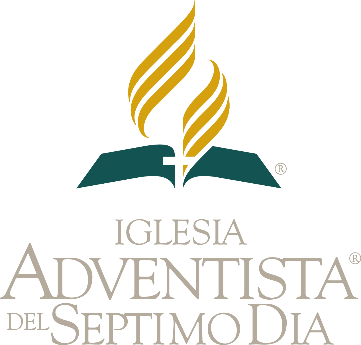 Misión Venezolana Andina del CentroCalendario General de Eventos 2017ENERO ETAPA SIEMBRA – “CONECTATE Y COMPARTE”FEBRERO ETAPA COSECHA – “PROCLAMA Y COSECHA”MARZO ETAPA COSECHA – “PROCLAMA Y COSECHAMisión Venezolana Andina del CentroCalendario General de Eventos 2017ABRIL ETAPA COSECHA – “PROCLAMA Y COSECHAMAYO ETAPA COSECHA – “PROCLAMA Y COSECHAJUNIO ETAPA CONSOLIDACIÓN – “CONSERVA Y DISCIPULA”Misión Venezolana Andina del CentroCalendario General de Eventos 2017JULIO ETAPA CONSOLIDACIÓN – “CONSERVA Y DISCIPULA”AGOSTO ETAPA CONSOLIDACIÓN – “CONSERVA Y DISCIPULA”SEPTIEMBRE ETAPA SIEMBRA – “CONECTATE Y COMPARTE”Misión Venezolana Andina del CentroCalendario General de Eventos 2017OCTUBRE ETAPA SIEMBRA – “CONECTATE Y COMPARTE”NOVIEMBRE ETAPA SIEMBRA – “CONECTATE Y COMPARTE”DICIEMBRE ETAPA SIEMBRA – “CONECTATE Y COMPARTE”FECHAACTIVIDADDPTO. ENCARGADOORGANIZACIÓNENCARGADALUGAR07Día de Ayuno y OraciónReavivamiento y Refor.Campo LocalIglesias07Inicio Estudio Creencias Fundamentales P. 1Secretaría Ministerial STCampo LocalIglesias04 al 14 Diez días de Oración – Señor TransfórmameReavivamiento y Refor.Campo LocalIglesias14Lanzamiento Experimentando la TransformaciónSeñor TransfórmameCampo LocalIglesias14Censo Estadístico Secretaría 	Secretaría Campo LocalIglesias14Día Ministerio de la Salud Ministerio de la SaludCampo LocalIglesias21Día Libertad ReligiosaLibertad ReligiosaCampo LocalIglesias21Familia Ministerial en ComuniónSecretaría MinisterialCampo LocalMVAC25Concilio General de Escuela SabáticaEscuela SabáticaCampo LocalSan Cristóbal28-29II Escuela para Directores JAJóvenesCampo LocalMéridaFECHAACTIVIDADDPTO. ENCARGADOORGANIZACIÓNENCARGADALUGAR03 AL 05Congreso de Laicos Inter CamposMinisterios PersonalesUnión04Estudios Creencias ASD Nro. 2Secretaría MinisterialCampo LocalIglesias 04Día Mundial de la Lucha contra el CáncerMinisterio de la SaludCampo LocalIglesias 11Día de la Educación AdventistaDpto. EducaciónCampo LocalIglesias 11Censo Estadístico Secretaría 	SecretaríaCampo LocalIglesias 11 al 18Evangelismo Grupos PequeñosMinisterios PersonalesCampo LocalIglesias 18 al 19Celebración y Confirmación de Votos Matrimoniales Ministerio de la FamiliaCampo LocalIglesias 19Bicicletada en Familia / “Cerca de Ti”Ministerio de la Familia Campo LocalIglesias 24 al 28II Camporeé de AventurerosMinisterio JuvenilCampo Local25Día del Anciano de Iglesia y su FamiliaSecretaría MinisterialCampo LocalIglesias FECHAACTIVIDADDPTO. ENCARGADOORGANIZACIÓNENCARGADALUGAR04Día Mundial de Oración de la MujerMinisterio de la MujerCampo Local Iglesias04 al 18Campaña Evangelística MinisterialEvangelismoCampo LocalIglesias08Día de Oración de los ColegiosEducaciónUniónColegios12Demo EBV “A Volar A Volar Con Jesús Todopoderoso” y Demo II Trimestre Ministerio Infantil y del AdolescenteCampo LocalEl Vigía13 AL 16I Jornada de Donación de SangreJóvenes “CERCA DE TI”Campo Local Iglesias18Día Mundial de los Jóvenes AdventistasJóvenes - EvangelismoCampo LocalIglesias2513 Sábado/ Talento InfantilMinisterio InfantilCampo LocalIglesiasFECHAACTIVIDADDPTO. ENCARGADOORGANIZACIÓNENCARGADALUGAR08Censo Estadístico Secretaría 	SecretaríaCampo LocalIglesias 09Día Mundial de la Salud / “Cerca de Ti”Ministerio de la Salud Campo LocalIglesias22	Día del LibroPublicacionesCampo LocalIglesias 09 al 15II Camporeé de Conquistadores y Guías MayoresMinisterio Juvenil Campo LocalIglesias29Estudios Creencias ASD Nro. 3Secretaría MinisterialCampo LocalIglesias22Gran Concilio de Ancianos Zonas II, III y IVSecretaria MinisterialCampo LocalEl Vigía29Gran Concilio de Ancianos Zona ISecretaría Campo LocalMéridaFECHAACTIVIDADDPTO. ENCARGADOORGANIZACIÓNENCARGADALUGAR06 al 13Campaña Señor TransfórmameEvangelismo STCampo LocalIglesias13Censo Estadístico Secretaría 	SecretaríaCampo LocalIglesias 19 AL 21 I Encuentro de JóvenesJóvenes Campo Local29Estudios Creencias ASD Nro. 4Secretaría MinisterialCampo LocalIglesias21Jornada de actualización de datos Secretaría MinisterialCampo LocalIglesias26 al 28Concilio de Federaciones de LaicosMinisterios PersonalesUniónMaracaibo27 al 03Semana de Evangelismo InfantilMinisterio InfantilCampo LocalIglesias27Mega Marcha Anti Tabáquica Salud “Cerca de Ti”Campo LocalIglesiasFECHAACTIVIDADDPTO. ENCARGADOORGANIZACIÓNENCARGADALUGAR03Día del Niño en Riesgo/ Bautismos NiñosMinisterio InfantilCampo LocalIglesias04Festival para el Nuevo CreyenteEvangelismoCampo LocalIglesias05 al 08Jornada de Donación de SangreJóvenes  “Cerca de Ti”Campo LocalIglesias10Día del Ministerio de la MujerMinisterio de la MujerCampo LocalIglesias17Estudios Creencias ASD Nro. 5Secretaría MinisterialCampo LocalIglesias24Congreso Mensajeros de EsperanzaPublicacionesUniónBarquisimeto 2413 Sábado/ Talento InfantilMinisterio InfantilCampo LocalIglesias25 al 01Semana de Salud MentalMinisterio de la MujerCampo LocalIglesias26 Día Mundial de la Lucha contra las DrogasEducaciónCampo LocalIglesias30 al 02Concilio General JAJóvenesUnión NirguaFECHAACTIVIDADDPTO. ENCARGADOORGANIZACIÓNENCARGADALUGAR01 Estudios Creencias ASD Nro. 6Secretaría MinisterialCampo LocalIglesias 08Censo Estadístico Secretaría 	SecretaríaCampo LocalIglesias 12 al 14Concilio Ministerial de MayordomíaMayordomíaUniónNirgua14 al 16Congreso de Lideres de MayordomíaMayordomíaUniónNirgua15 al 22Semana de Historia de la IglesiaEspíritu de ProfecíaCampo LocalIglesias30 al 02 Campestre MusicalUniónNirguaFECHAACTIVIDADDPTO. ENCARGADOORGANIZACIÓNENCARGADALUGAR01-30Constructores Voluntarios AdventistasJóvenes, Mayordomía Unión Iglesias01Estudios Creencias ASD Nro. 7Secretaría MinisterialCampo LocalIglesias 05Día de Énfasis de MIAMinisterio InfantilCampo LocalIglesias05Gran Festival de Grupos PequeñosMinisterios PersonalesCampo Local Distrital06 al 12Impacto Nacional “CERCA DE TI”JóvenesCampo Local07 al 11Escuelas Bíblicas de VacacionesMinisterio Infantil Campo Local Iglesias12Censo Estadístico Secretaría 	SecretaríaCampo LocalIglesias FECHAACTIVIDADDPTO. ENCARGADOORGANIZACIÓNENCARGADALUGAR01 al 30Inscripción Estudios Bíblicos en LíneaSeñor TransfórmameCampo LocalIglesias01 al 03Congreso de Ministerio Infantil y del AdolescenteMinisterio InfantilUniónSan Cristóbal02Concilio General de Escuela SabáticaEscuela SabáticaCampo LocalIglesias08 al 10Fin de Semana Unidad FamiliarVida FamiliarCampo LocalIglesias09Impacto Libro del AñoPublicacionesCampo LocalIglesias09 al 16Semana de Oración JAJóvenesCampo LocalIglesias16 Día del ConquistadorJóvenesCampo LocalIglesias16Final del Boom Bíblico MisiónJóvenesCampo Local23 al 24Por un Corazón Sano “CERCA DE TI”SaludCampo LocalIglesias26Reunión MinisterialAdministraciónCampo LocalMérida.30Estudios Creencias ASD Nro. 8Secretaría MinisterialCampo LocalIglesias 30Final Boom Bíblico UniónJóvenesUnión 30 13 Sábado/ Talento InfantilMinisterio InfantilCampo LocalIglesiasFECHAACTIVIDADDPTO. ENCARGADOORGANIZACIÓNENCARGADALUGAR01-07Semana de Evangelismo Ex - AdventistaEvangelismo Señor TransfórmameCampo Local Iglesia06 al 08Radio Maratón Comunicación Campo LocalIglesia13 al 15Evangelismo UniversitarioMinisterio Campus PublicoCampo Local14Censo Estadístico Secretaría 	SecretaríaCampo LocalIglesias 14Día del Niño y Adolescente AdventistaMinisterio InfantilCampo LocalIglesias14 al 21Semana de Oración InfantilMinisterio InfantilCampo LocalIglesias16 al 20Semana de la BibliaEducaciónCampo LocalColegios21Día de la Familia y Vocación MinisterialSecretaría MinisterialCampo LocalIglesias21Estudios Creencias ASD Nro. 9Secretaría MinisterialCampo LocalIglesias 28 Día del Espíritu de ProfecíaEspíritu de ProfecíaCampo LocalIglesiasFECHAACTIVIDADDPTO. ENCARGADOORGANIZACIÓNENCARGADALUGARTodo el MesRecolección ADRAADRACampo LocalIglesia04Rompiendo el SilencioMinisterio de la MujerCampo LocalIglesias05 al 11Semana de Oración ST “Énfasis Familiar”Señor TransfórmameCampo LocalIglesias05Estudios Creencias ASD Nro. 10Secretaría MinisterialCampo LocalIglesias 05Sesión Anual SecretaríaCampo LocalMérida07Reunión MinisterialAdministraciónCampo LocalMérida11Censo Estadístico Secretaría 	SecretaríaCampo LocalIglesias 13 al 17Semana de la Alimentación – Mini ChefEducaciónCampo LocalColegios13 al 16Jornada Donación de SangreJóvenes “Cerca de Ti”Campo LocalIglesias18Día de las Personas con DiscapacidadMin. Personas con DiscapacidadCampo LocalIglesias25 al 02 Dic.Semana de Acción de GraciasMayordomíaCampo LocalIglesias25 al 02 Dic.Semana de Mayordomía InfantilMinisterio InfantilCampo LocalIglesiasFECHAACTIVIDADDPTO. ENCARGADOORGANIZACIÓNENCARGADALUGAR02Gran Sábado de GratitudMayordomíaCampo LocalIglesias02Marcha de Prevención del SIDAJóvenes/MM “Cerca de Ti”Campo LocalDistritos09Estudios Creencias ASD Nro. 11Secretaría MinisterialCampo LocalIglesias 09Reconocimiento a la HermandadSeñor TransfórmameCampo LocalIglesias16Un Regalo en NavidadMinisterio InfantilCampo LocalIglesias 16Esperanza en NavidadMinisterio InfantilCampo LocalIglesias2313 Sábado/ Talento InfantilMinisterio InfantilCampo LocalIglesias